АДМИНИСТРАЦИЯ Самойловского муниципального района Саратовской области ПОСТАНОВЛЕНИЕВ соответствии со статьей 179 Бюджетного кодекса РФ, Федеральным законом от 06.10.2003 № 131-ФЗ «Об общих принципах организации местного самоуправления в Российской Федерации», постановлением администрации Самойловского муниципального района от 31.12.2019 г №964 «Об утверждении порядка разработки и принятия муниципальных программ», Уставом Самойловского муниципального района Саратовской области ПОСТАНОВЛЯЮ:1. Утвердить Муниципальную программу «Обеспечение эффективной деятельности муниципального казенного учреждения "Централизованная бухгалтерия администраций муниципальных образований Самойловского района" в 2024-2026 годах, согласно приложению к настоящему постановлению.2. Признать утратившими силу постановление администрации Самойловского муниципального района от 12.12.2022 г. № 826 «Об утверждении муниципальной программы «Обеспечение эффективной деятельности муниципального казенного учреждения «Централизованная бухгалтерия администраций муниципальных образований Самойловского района» на 2023-2025 года», постановление администрации Самойловского муниципального района от 27.07.2022 № 631 «О внесении изменений в муниципальную программу «Обеспечение эффективной деятельности муниципального казенного учреждения "Централизованная бухгалтерия администраций муниципальных образований Самойловского района" в 2023-2025 годах».3. Настоящее постановление, подлежит официальному опубликованию на официальном сайте администрации Самойловского муниципального района в сети Интернет.4.Контроль за исполнением настоящего постановления возложить на руководителя МКУ ЦБ АМО Самойловского районаГлава Самойловского муниципального района Саратовской области 							М.А. Мельников  Приложение № 1 к постановлению администрации Самойловского муниципального района от 30.01.2024 г. №35МУНИЦИПАЛЬНАЯ ПРОГРАММА
«Обеспечение  эффективной деятельности муниципального казенного учреждения «Централизованная бухгалтерия администраций муниципальных образований Самойловского района» в 2024-2026г.»ПАСПОРТ МУНИЦИПАЛЬНОЙ ПРОГРАММЫ«Обеспечение  эффективной деятельности муниципального казенного учреждения «Централизованная бухгалтерия администраций муниципальных образований Самойловского района» в 2024-2026г.»1. Обоснование необходимости разработки Программы1.1. В ходе выполнения муниципальной программы «Обеспечение  бухгалтерского и налогового учета  Муниципальным казенным учреждением  "Централизованная бухгалтерия администраций муниципальных образований Самойловского района" в 2024-2026 годах (далее - Программа) будут реализованы проекты и мероприятия в области повышения качества выполняемых функций Муниципального казенного учреждения  "Централизованная бухгалтерия администраций муниципальных образований Самойловского района", повышение эффективности и результативности деятельности по ведению бухгалтерского, налогового учета и отчетности. Реализация Программы будет способствовать решению вопросов, отнесенных к компетенции Муниципального казенного учреждения  "Централизованная бухгалтерия администраций муниципальных образований Самойловского района" и позволит обеспечить ее функционирование.2. Цель, задачи и целевые показатели Программы
3.Описание ожидаемых результатов реализации программыРеализация мероприятий программы будет способствовать:- повышению эффективности работы учреждения;- своевременному и качественному обеспечению услугами связи;- обеспечению надлежащего содержания офисных помещений;- развитию автоматизированных систем;- обеспечению информационной безопасности и сохранности данных.В ходе реализации программы  ожидается обеспечить:- услуги связи ;-офисными машинами, компьютерами и периферийным оборудованием;-бесперебойным функционированием программных продуктов и автоматизированных систем;-надлежащее содержание офисных помещений, машин и оборудования.Для оценки эффективности программы определены следующие индикаторы:-доля обеспеченности услугами связи;- доля бесперебойно функционирующих программных продуктов;-доля материально-технических средств, находящихся в рабочем состоянии;-обеспеченность надлежащего содержания офисных помещений;-доля обеспеченности офисными машинами, компьютерами и периферийным оборудованием;-доля технически исправных компьютеров.Реализация предусмотренных Программой мероприятий повысит эффективность деятельности МКУ «ЦБ АМО Самойловского района»4. Срок реализации программыСрок реализации Программы: 2024-2026 годы.5. Оценка эффективности реализации программыПри реализации программы возможно возникновение следующих внешних рисков невыполнения программных мероприятий и не достижения запланированных результатов:-изменение федерального и регионального законодательства, в том числе в части разграничения расходных обязательств;-изменение экономической ситуации, повлекшее снижение собственного доходного потенциала бюджетов.6. Обоснование ресурсного обеспечения ПрограммыОбъем финансирования Программы в 2024 году составляет 343,0 тыс. рублей, в 2025 году 335,0 тыс. рублей, в 2026 году 336,0 тыс.рублей. Источником финансирования Программы является бюджет Самойловского муниципального района Распределение бюджетных ассигнований по задачам Программы          В процессе выполнения Программы могут вносится изменения в направлении расходов.          С учетом возможностей бюджета объемы средств, направляемых на реализацию Программы, уточняются при разработке проекта бюджета на очередной финансовый год.          В ходе реализации Программы отдельные ее мероприятия в установленном порядке могут уточняться, а объемы финансирования корректироваться с учетом утвержденных расходов бюджета.7. Описание системы управления реализацией программы          Общее руководство и контроль за ходом реализации Программы осуществляет руководитель МКУ « ЦБ АМО Самойловского района»          Реализация мероприятий Программы осуществляется работниками МКУ «ЦБ АМО Самойловского района»  в соответствии с полномочиями, определенными должностными инструкциями.30.01.2024 № 35Об утверждении муниципальной программы «Обеспечение  эффективной деятельности  муниципального казенного  учреждения "Централизованная бухгалтерия администраций муниципальных образований Самойловского района" в 2024-2026 годах» Об утверждении муниципальной программы «Обеспечение  эффективной деятельности  муниципального казенного  учреждения "Централизованная бухгалтерия администраций муниципальных образований Самойловского района" в 2024-2026 годах» Об утверждении муниципальной программы «Обеспечение  эффективной деятельности  муниципального казенного  учреждения "Централизованная бухгалтерия администраций муниципальных образований Самойловского района" в 2024-2026 годах» 1.Наименование целевой программы«Обеспечение  эффективной деятельности муниципального казенного учреждения «Централизованная бухгалтерия администраций муниципальных образований Самойловского района» в 2024-2026г.»2. Основание для разработки ПрограммыБюджетный Кодекс Российской Федерации;
Федеральный Закон N 402-ФЗ "О бухгалтерском учете";
Федеральный Закон N 131-ФЗ "Об общих принципах организации местного самоуправления в Российской Федерации";Устав муниципального казенного  учреждения  "Централизованная бухгалтерия администраций муниципальных образований Самойловского района";
Постановление администрации Самойловского муниципального района Саратовской области  от 11.11.2013 г. N 694 "Об утверждении порядка  разработки и принятия  муниципальных программ"3. Наименование разработчика ведомственной целевой программыМуниципальное казенное  учреждение  "Централизованная бухгалтерия администраций муниципальных образований Самойловского района"  (далее Учреждение)4.Цели и задачи ведомственной целевой программыЦель: -создание условия для эффективного исполнения полномочий Муниципального казенного  учреждения  "Централизованная бухгалтерия администраций муниципальных образований Самойловского района";-повышение уровня автоматизации бюджетного процессаЗадачи:-своевременное и качественное обеспечение услугами связи, подключения к Интернет ресурсам-содержание и развитие автоматизированных систем, обеспечение информационной безопасности и сохранности данных;-организация хозяйственного, материально-технического обеспечения, обслуживания и поддержания в рабочем состоянии материально- технической базы, машин и оборудования, офисных помещений. 5.Целевые индикаторы и показатели  целевой программы-доля обеспеченности услугами связи;-доля бесперебойно функционирующих программных продуктов;-доля материально-технических средств, находящихся в рабочем состоянии;-обеспеченность надлежащего содержания офисных помещений;-доля обеспеченности офисными машинами, компьютерами и периферийным оборудованием.  6.Сроки реализации целевой программы2024 - 2026 годы7.Объемы и источники финансирования  целевой программыОбщий объем финансирования программы в 2024 году составляет  343,0 тыс. рублей, в 2025 году 335,0 тыс. рублей, в 2026 году 336,0 тыс. рублей, 
Источником финансирования программы является бюджет Самойловского муниципального района.8.Ожидаемые конечные результаты реализации  целевой программы(показатели эффективности реализации муниципальной программы)Реализация Программы направлена на обеспечение максимально эффективного использования материально-технических ресурсов, необходимых для успешного решения задач, поставленных перед учреждением в пределах своих полномочий.Цель: -создание условия для эффективного исполнения полномочий Муниципального казенного  учреждения  "Централизованная бухгалтерия администраций муниципальных образований Самойловского района";-повышение уровня автоматизации бюджетного процессаЗадачи:-своевременное и качественное обеспечение услугами связи, подключения к Интернет ресурсам-содержание и развитие автоматизированных систем, обеспечение информационной безопасности и сохранности данных;-организация хозяйственного, материально-технического обеспечения, обслуживания и поддержания в рабочем состоянии материально- технической базы, машин и оборудования, офисных помещений. N п/пМероприятияСумма финансирования мероприятий                            руб.Сумма финансирования мероприятий                            руб.Сумма финансирования мероприятий                            руб.Сумма финансирования мероприятий                            руб.Сумма финансирования мероприятий                            руб.Сумма финансирования мероприятий                            руб.2024год2024год2025год2025год2026год2026год1Закупка товаров, работ и услуг в сфере информационно-коммуникационных технологий194000,00194000,00195000,00195000,00196000,00196000,001.1Услуги связи19000,0019000,0020000,0020000,0021000,0021000,001.2Работы, услуги по содержанию имущества25000,0025000,0025000,0025000,0025000,0025000,001.3Прочие работы, услуги150000,00150000,00150000,00150000,00150000,00150000,002Прочая закупка товаров, работ и услуг для обеспечения государственных (муниципальных) нужд149000,00149000,00140000,00140000,00140000,00140000,002.1Увеличение стоимости материальных запасов 149000,00149000,00140000,00140000,00140000,00140000,00Всего по программе343000,00343000,00335000,00335000,00336000,00336000,00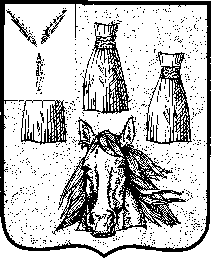 